Gruppo Sportivo Valgerola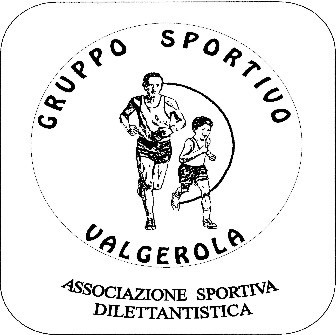 Progetto Volere&PotereModulo adesione:Nome: _____________________Cognome: _____________________Anno di nascita: _____________________Indirizzo: _____________________Distanza scelta: _____________________Note:__________________________________________________________________________________________________________________________________________________________________________________________________________________________________________________________________________________________________________________________________________________________________________________________________________________________________________________________________________________________________________________________________________________________________________________________________________________________________________________________________________________________________________________________________________________________________________________________________INFO SOCIETA’:AssociazionesportivadilettantisticaViaLugane,23-23013 CosioValtellino(SO)Presidente: Maurizio PiganzoliTel. 3459001115 - 3387355352e.mail:GSV.progetto@libero.itsito: www.gsvalgerola.it